Periodically, members of the Research, Experience, and Mentoring (REM) team have the opportunity to interview experts from academia, industry, and business on their experiences with research. This document serves as a repository for this resource.Complete interview with Carl Lamar: https://youtu.be/vgVLoXgdiz0Introduction
https://www.youtube.com/embed/vgVLoXgdiz0?start=0&end=75&rel=0Describe your initial experiences with research as an undergraduate:https://www.youtube.com/embed/vgVLoXgdiz0?start=77&end=146&rel=0How were you introduced to the topic of your research?https://www.youtube.com/embed/vgVLoXgdiz0?start=147&end=206&rel=0What was your experience like when you first approached research literature?https://www.youtube.com/embed/vgVLoXgdiz0?start=207&end=310&rel=0Describe your relationship(s) with your advisors / research mentors:https://www.youtube.com/embed/vgVLoXgdiz0?start=312&end=445&rel=0What have you been able to take from your experiences with research into your current position in industry?https://www.youtube.com/embed/vgVLoXgdiz0?start=446&end=589&rel=0What was the decision process like when you made the choice to go from academia to industry?https://www.youtube.com/embed/vgVLoXgdiz0?start=598&end=738&rel=0What is the best piece of advice you received as an undergraduate in terms of approaching research?https://www.youtube.com/embed/vgVLoXgdiz0?start=746&end=807&rel=0What impact to the broader community have you been able to make through research?https://www.youtube.com/embed/vgVLoXgdiz0?start=817&end=939&rel=0What piece of advice would you provide to an undergraduate who is considering getting into research?https://www.youtube.com/embed/vgVLoXgdiz0?start=942&end=1020&rel=0Complete interview with Carl Lamar: https://youtu.be/WmXemmw7eacIntroduction
https://www.youtube.com/embed/WmXemmw7eac?start=0&end=34&rel=0At what point of your educational career did you first start doing research?https://www.youtube.com/embed/WmXemmw7eac?start=40&end=113&rel=0What got you into the field you chose to study?https://www.youtube.com/embed/WmXemmw7eac?start=114&end=185&rel=0What were some of the ways that you found research opportunities?https://www.youtube.com/embed/WmXemmw7eac?start=201&end=270&rel=0What comes to mind when you hear the word ‘networking?’https://www.youtube.com/embed/WmXemmw7eac?start=318&end=434&rel=0What was the best piece of advice you received in terms of pursuing research?https://www.youtube.com/embed/WmXemmw7eac?start=439&end=552&rel=0What was the benefit of getting a breadth of research experiences?https://www.youtube.com/embed/WmXemmw7eac?start=554&end=645&rel=0What was it like when you were first introduced to reading research articles?https://www.youtube.com/embed/WmXemmw7eac?start=654&end=825&rel=0Who were the most influential people in your career, both undergraduate and graduate?https://www.youtube.com/embed/WmXemmw7eac?start=840&end=990&rel=0What were the benefits of having a research background to your current career?https://www.youtube.com/embed/WmXemmw7eac?start=1007&end=1288&rel=0What has been the toughest thing for you in transition into your current role (i.e., industry vs. academia)?https://www.youtube.com/embed/WmXemmw7eac?start=1288&end=1403&rel=0What broader impacts does your research have to the broader community?https://www.youtube.com/embed/WmXemmw7eac?start=1414&end=1665&rel=0What advice would you give to an undergraduate considering getting into research?https://www.youtube.com/embed/WmXemmw7eac?start=1666&end=1761&rel=0Complete interview with Crystal Leach: https://youtu.be/1iE_qZ4XNygIntroduction
https://www.youtube.com/embed/1iE_qZ4XNyg?start=0&end=228&rel=0What sparked your interest in research?
https://www.youtube.com/embed/1iE_qZ4XNyg?start=249&end=362&rel=0How did you find out about research opportunities?
https://www.youtube.com/embed/1iE_qZ4XNyg?start=369&end=445&rel=0What comes to mind when you think about the idea of networking?
https://www.youtube.com/embed/1iE_qZ4XNyg?start=452&end=551&rel=0Regarding research, what was the best piece of advice you received as a student?
https://www.youtube.com/embed/1iE_qZ4XNyg?start=561&end=701&rel=0What benefits to your development as a researcher did you gain from your independent, self-guided approach?
https://www.youtube.com/embed/1iE_qZ4XNyg?start=711&end=793&rel=0Describe your experiences in first reading research articles or doing literature reviews.
https://www.youtube.com/embed/1iE_qZ4XNyg?start=817&end=921&rel=0Who were the most influential people in your research career, both educationally and professionally?
https://www.youtube.com/embed/1iE_qZ4XNyg?start=924&end=1054&rel=0What were the biggest differences in research culture between working in academia and business?
https://www.youtube.com/embed/1iE_qZ4XNyg?start=1080&end=1292&rel=0What were some of the difficulties during the transitional phases of your career, and what would you consider to be your most spectacular failure?
https://www.youtube.com/embed/1iE_qZ4XNyg?start=1310&end=1500&rel=0What advice would you give to an undergraduate considering getting into research?
https://www.youtube.com/embed/1iE_qZ4XNyg?start=1519&end=1629&rel=0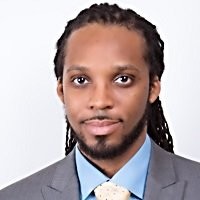 Carl LamarLead Customer Service EngineerGE AdditivesMS, Mechanical Engineering Clemson University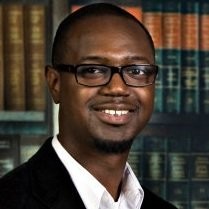 Hamilton AllenDirector of Training and Technical ServicesSenske Lawn and Tree CarePh.D, Entomology  Clemson University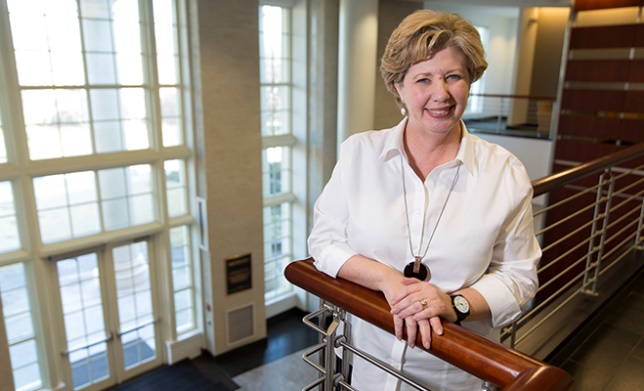 Crystal LeachDirector of Industry CollaborationsUniversity of GeorgiaPh.D, Textiles and Polymer Science Clemson University